26 ноября 2021 г.ДЕНЬ МАТЕРИМама — это зелень лета,Это снег, осенний лист,Мама — это лучик света,Мама — это значит ЖИЗНЬ!Своих мам поздравили самые маленькие воспитанники нашего детского сада. Развлечение «Ах, какая мама». Детки пели песни про маму, играли на музыкальных инструментах, рисовали её портрет, а в подарок приготовили  праздничный танец «Мама курочка и цыплята».Дети старшего возраста в этот день пригласили своих мам на «Голубой огонёк». Дети порадовали своих родных песнями о маме, танцем «Мама, мамочка», задорной игрой на ложках. Участвовали в конкурсах «Накрой стол», «Мамины помощники» и «Все наряды хороши».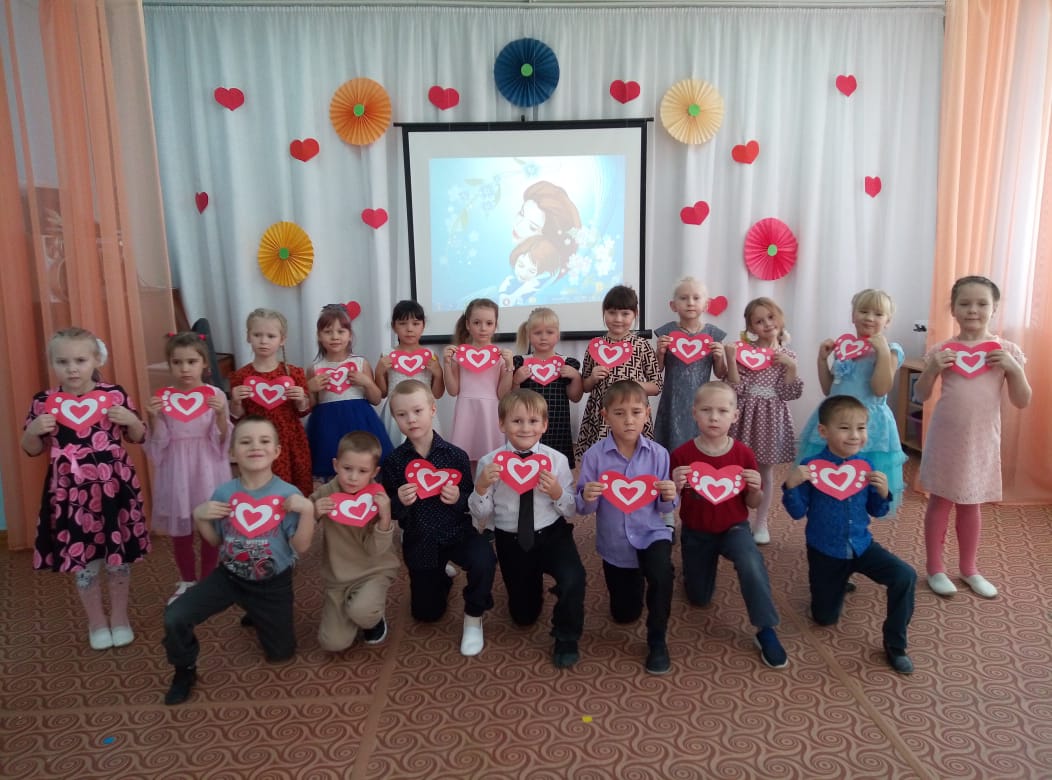 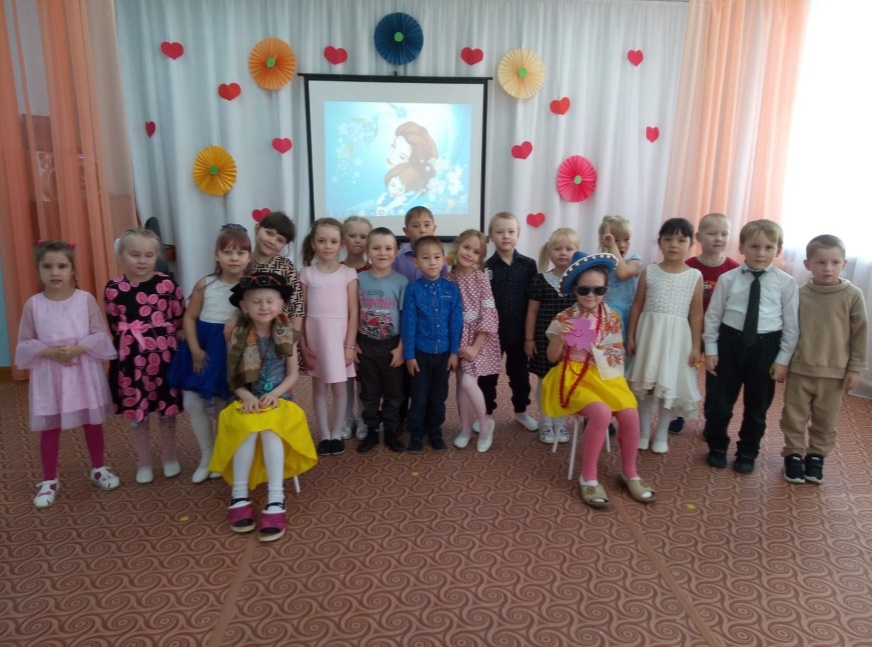 